Reptilewatch JE – Level 2 survey form 20Contact detailsGuidance note                     Please use this form in the field to collect your data. Please register your survey site on the JBC website https://jerseybiodiversitycentre.org.je/activities as a ReptilewatchJE –Level 2 activity. Once your site has been registered, you can then add details of all survey visits directly into the JBC website using the information recorded in the field on the forms below and on any site maps you find helpful. 	Site detailsSurvey route table (refer to survey handbook)Describe the sections of your survey route. (See handbook)Refugia list (Use this table to keep track of your refugia and whether they have been checked on each survey)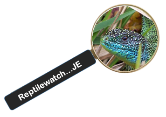 Survey conditionsWhat did you see? (continue on another page if needed)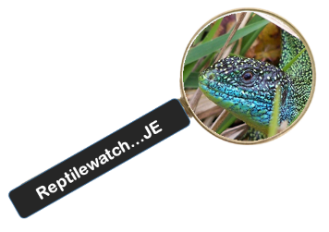 Survey conditionsWhat did you see? (continue on another page if needed)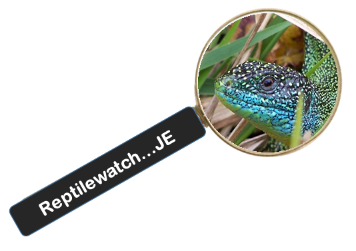 Survey conditionsWhat did you see? (continue on another page if needed)Survey conditionsWhat did you see? (continue on another page if needed)Survey conditionsWhat did you see? (continue on another page if needed)Survey conditionsWhat did you see? (continue on another page if needed)Reptilewatch JE uses 17 habitat classes to define terrestrial and freshwater habitats (Table 1), as described in Level 3 of the UK Habitat Classification Scheme (UK Habitat Classification Working Group, 2018)Table 1: Habitat classifications for Reptilewatch JE, adapted from the UK Habitat Classification (UK Habitat Classification Working Group, 2018). Level 3 classifications should be used for Level 2 and 3 reptile surveys.Volunteer Working Agreement form submitted?Survey training attended?NameEmailTel   Can we contact you if necessary?   Can we contact you if necessary?Yes / NoSite name Site grid referenceSite location(address or description)Site location(address or description)Post codeHave you completed a Landowner Survey Consent Form?Y / N(delete as appropriate)Site assessment Site assessment Site assessment Patch size Estimated patch size of reptile habitat at your survey site(tick one only)<1 haHabitat connectivity Which of the following best describes reptile habitat at your survey site? (tick one only)Completely isolated from other areasPatch size Estimated patch size of reptile habitat at your survey site(tick one only)1‒5 haHabitat connectivity Which of the following best describes reptile habitat at your survey site? (tick one only)Isolated by sub-optimal habitatPatch size Estimated patch size of reptile habitat at your survey site(tick one only)6‒10 haHabitat connectivity Which of the following best describes reptile habitat at your survey site? (tick one only)Linked by corridors of good habitatPatch size Estimated patch size of reptile habitat at your survey site(tick one only)11‒50 haHabitat connectivity Which of the following best describes reptile habitat at your survey site? (tick one only)Part of a larger area of good habitatPatch size Estimated patch size of reptile habitat at your survey site(tick one only)>50 haWas permission refused for any areas?Yes / NoHow many artificial refugia did you lay out?Section numberSection Details No. refugiaSection Habitat TypeHabitat codeApprox. Length (m) e.g. recorded via google mapsExampleTrack from interpretation panel walking past scrub and bramble to the sluice gate1-3Dense scrubh3150123456How to survey your siteBefore carrying out surveys, visit the site during the day to assess the habitat and any risks.Plan a walking survey route that encompasses suitable areas of the site and lay out 10‒20 artificial refugia (sheets of roofing material) along it. Try to spread them evenly and away from public disturbance. If you can, record the refugia locations with a GPS and note them down. You may also wish to mark them on a printed map and number them for reference.Divide your route in to sections based on changes in habitat type (see Reptilewatch habitat classification at the end of the form). Fill in the survey route section table (see handbook).Visit your site six times* if possible between March and October in suitable weather, aiming for three visits between April and June and two between mid-August and mid-October. (*You can make more than six visits)Record the survey conditions. Spend 1‒2 hours* surveying, walking at a steady pace along your survey route, visually searching and checking the refugia for reptiles. Keep note of which refugia you have checked and do not re-visit areas in the same survey. (*If your site is very small then less time may be appropriate) Record what you see, noting down if the animal was found under or on top of a refugium, or not. Record which route section each individual was seen in and if you can, note the precise location with coordinates or by using a refugia ID if applicable. Take photos, especially if you are not sure of what you have seen.Fill in the form below and record your results online (http://jerseybiodiversitycentre.org.je/), or send your form to: Reptilewatch, Natural Environment, Growth Housing and Environment, Howard Davis Farm, Trinity, JE3 5JP.Refugium IDMaterialSection numberVisit number (tick if refugium checked on visit)Visit number (tick if refugium checked on visit)Visit number (tick if refugium checked on visit)Visit number (tick if refugium checked on visit)Visit number (tick if refugium checked on visit)Visit number (tick if refugium checked on visit)NotesRefugium IDMaterialSection number123456NotesVisit no.:Visit no.:Visit no.:Visit no.:Visit no.:Average wind speed(0‒6, circle one option).Average wind speed(0‒6, circle one option).CodeSpecifications on landSpecifications on landSpecifications on landSpecifications on landSpecifications on landSpecifications on landSpecifications on landSpecifications on landRain (0‒3, circle one option).0 = none
1 = yesterday2 = earlier today3 = during surveyRain (0‒3, circle one option).0 = none
1 = yesterday2 = earlier today3 = during surveyRain (0‒3, circle one option).0 = none
1 = yesterday2 = earlier today3 = during surveyDate:Date:Date:Date:Date:Average wind speed(0‒6, circle one option).Average wind speed(0‒6, circle one option).0
1
2
3
4
5
6Smoke rises vertically
Slight smoke drift
Wind felt on face and leaves rustle
Leaves & twigs in constant motion
Raises dust and small branches move
Small trees in leaf begin to sway
Large branches move & trees swaySmoke rises vertically
Slight smoke drift
Wind felt on face and leaves rustle
Leaves & twigs in constant motion
Raises dust and small branches move
Small trees in leaf begin to sway
Large branches move & trees swaySmoke rises vertically
Slight smoke drift
Wind felt on face and leaves rustle
Leaves & twigs in constant motion
Raises dust and small branches move
Small trees in leaf begin to sway
Large branches move & trees swaySmoke rises vertically
Slight smoke drift
Wind felt on face and leaves rustle
Leaves & twigs in constant motion
Raises dust and small branches move
Small trees in leaf begin to sway
Large branches move & trees swaySmoke rises vertically
Slight smoke drift
Wind felt on face and leaves rustle
Leaves & twigs in constant motion
Raises dust and small branches move
Small trees in leaf begin to sway
Large branches move & trees swaySmoke rises vertically
Slight smoke drift
Wind felt on face and leaves rustle
Leaves & twigs in constant motion
Raises dust and small branches move
Small trees in leaf begin to sway
Large branches move & trees swaySmoke rises vertically
Slight smoke drift
Wind felt on face and leaves rustle
Leaves & twigs in constant motion
Raises dust and small branches move
Small trees in leaf begin to sway
Large branches move & trees swaySmoke rises vertically
Slight smoke drift
Wind felt on face and leaves rustle
Leaves & twigs in constant motion
Raises dust and small branches move
Small trees in leaf begin to sway
Large branches move & trees swayRain (0‒3, circle one option).0 = none
1 = yesterday2 = earlier today3 = during surveyRain (0‒3, circle one option).0 = none
1 = yesterday2 = earlier today3 = during surveyRain (0‒3, circle one option).0 = none
1 = yesterday2 = earlier today3 = during surveyStart time (24h):Start time (24h):Start time (24h):Start time (24h):Start time (24h):Average wind speed(0‒6, circle one option).Average wind speed(0‒6, circle one option).0
1
2
3
4
5
6Smoke rises vertically
Slight smoke drift
Wind felt on face and leaves rustle
Leaves & twigs in constant motion
Raises dust and small branches move
Small trees in leaf begin to sway
Large branches move & trees swaySmoke rises vertically
Slight smoke drift
Wind felt on face and leaves rustle
Leaves & twigs in constant motion
Raises dust and small branches move
Small trees in leaf begin to sway
Large branches move & trees swaySmoke rises vertically
Slight smoke drift
Wind felt on face and leaves rustle
Leaves & twigs in constant motion
Raises dust and small branches move
Small trees in leaf begin to sway
Large branches move & trees swaySmoke rises vertically
Slight smoke drift
Wind felt on face and leaves rustle
Leaves & twigs in constant motion
Raises dust and small branches move
Small trees in leaf begin to sway
Large branches move & trees swaySmoke rises vertically
Slight smoke drift
Wind felt on face and leaves rustle
Leaves & twigs in constant motion
Raises dust and small branches move
Small trees in leaf begin to sway
Large branches move & trees swaySmoke rises vertically
Slight smoke drift
Wind felt on face and leaves rustle
Leaves & twigs in constant motion
Raises dust and small branches move
Small trees in leaf begin to sway
Large branches move & trees swaySmoke rises vertically
Slight smoke drift
Wind felt on face and leaves rustle
Leaves & twigs in constant motion
Raises dust and small branches move
Small trees in leaf begin to sway
Large branches move & trees swaySmoke rises vertically
Slight smoke drift
Wind felt on face and leaves rustle
Leaves & twigs in constant motion
Raises dust and small branches move
Small trees in leaf begin to sway
Large branches move & trees swayRain (0‒3, circle one option).0 = none
1 = yesterday2 = earlier today3 = during surveyRain (0‒3, circle one option).0 = none
1 = yesterday2 = earlier today3 = during surveyRain (0‒3, circle one option).0 = none
1 = yesterday2 = earlier today3 = during surveyEnd time  (24h):End time  (24h):End time  (24h):End time  (24h):End time  (24h):Average wind speed(0‒6, circle one option).Average wind speed(0‒6, circle one option).0
1
2
3
4
5
6Smoke rises vertically
Slight smoke drift
Wind felt on face and leaves rustle
Leaves & twigs in constant motion
Raises dust and small branches move
Small trees in leaf begin to sway
Large branches move & trees swaySmoke rises vertically
Slight smoke drift
Wind felt on face and leaves rustle
Leaves & twigs in constant motion
Raises dust and small branches move
Small trees in leaf begin to sway
Large branches move & trees swaySmoke rises vertically
Slight smoke drift
Wind felt on face and leaves rustle
Leaves & twigs in constant motion
Raises dust and small branches move
Small trees in leaf begin to sway
Large branches move & trees swaySmoke rises vertically
Slight smoke drift
Wind felt on face and leaves rustle
Leaves & twigs in constant motion
Raises dust and small branches move
Small trees in leaf begin to sway
Large branches move & trees swaySmoke rises vertically
Slight smoke drift
Wind felt on face and leaves rustle
Leaves & twigs in constant motion
Raises dust and small branches move
Small trees in leaf begin to sway
Large branches move & trees swaySmoke rises vertically
Slight smoke drift
Wind felt on face and leaves rustle
Leaves & twigs in constant motion
Raises dust and small branches move
Small trees in leaf begin to sway
Large branches move & trees swaySmoke rises vertically
Slight smoke drift
Wind felt on face and leaves rustle
Leaves & twigs in constant motion
Raises dust and small branches move
Small trees in leaf begin to sway
Large branches move & trees swaySmoke rises vertically
Slight smoke drift
Wind felt on face and leaves rustle
Leaves & twigs in constant motion
Raises dust and small branches move
Small trees in leaf begin to sway
Large branches move & trees swayRain (0‒3, circle one option).0 = none
1 = yesterday2 = earlier today3 = during surveyRain (0‒3, circle one option).0 = none
1 = yesterday2 = earlier today3 = during surveyRain (0‒3, circle one option).0 = none
1 = yesterday2 = earlier today3 = during surveyTime spent surveying (mins):Time spent surveying (mins):Time spent surveying (mins):Time spent surveying (mins):Time spent surveying (mins):Average wind speed(0‒6, circle one option).Average wind speed(0‒6, circle one option).0
1
2
3
4
5
6Smoke rises vertically
Slight smoke drift
Wind felt on face and leaves rustle
Leaves & twigs in constant motion
Raises dust and small branches move
Small trees in leaf begin to sway
Large branches move & trees swaySmoke rises vertically
Slight smoke drift
Wind felt on face and leaves rustle
Leaves & twigs in constant motion
Raises dust and small branches move
Small trees in leaf begin to sway
Large branches move & trees swaySmoke rises vertically
Slight smoke drift
Wind felt on face and leaves rustle
Leaves & twigs in constant motion
Raises dust and small branches move
Small trees in leaf begin to sway
Large branches move & trees swaySmoke rises vertically
Slight smoke drift
Wind felt on face and leaves rustle
Leaves & twigs in constant motion
Raises dust and small branches move
Small trees in leaf begin to sway
Large branches move & trees swaySmoke rises vertically
Slight smoke drift
Wind felt on face and leaves rustle
Leaves & twigs in constant motion
Raises dust and small branches move
Small trees in leaf begin to sway
Large branches move & trees swaySmoke rises vertically
Slight smoke drift
Wind felt on face and leaves rustle
Leaves & twigs in constant motion
Raises dust and small branches move
Small trees in leaf begin to sway
Large branches move & trees swaySmoke rises vertically
Slight smoke drift
Wind felt on face and leaves rustle
Leaves & twigs in constant motion
Raises dust and small branches move
Small trees in leaf begin to sway
Large branches move & trees swaySmoke rises vertically
Slight smoke drift
Wind felt on face and leaves rustle
Leaves & twigs in constant motion
Raises dust and small branches move
Small trees in leaf begin to sway
Large branches move & trees swayRain (0‒3, circle one option).0 = none
1 = yesterday2 = earlier today3 = during surveyRain (0‒3, circle one option).0 = none
1 = yesterday2 = earlier today3 = during surveyRain (0‒3, circle one option).0 = none
1 = yesterday2 = earlier today3 = during surveyAir temperature (oC): Air temperature (oC): Air temperature (oC): Air temperature (oC): Air temperature (oC): Average wind speed(0‒6, circle one option).Average wind speed(0‒6, circle one option).0
1
2
3
4
5
6Smoke rises vertically
Slight smoke drift
Wind felt on face and leaves rustle
Leaves & twigs in constant motion
Raises dust and small branches move
Small trees in leaf begin to sway
Large branches move & trees swaySmoke rises vertically
Slight smoke drift
Wind felt on face and leaves rustle
Leaves & twigs in constant motion
Raises dust and small branches move
Small trees in leaf begin to sway
Large branches move & trees swaySmoke rises vertically
Slight smoke drift
Wind felt on face and leaves rustle
Leaves & twigs in constant motion
Raises dust and small branches move
Small trees in leaf begin to sway
Large branches move & trees swaySmoke rises vertically
Slight smoke drift
Wind felt on face and leaves rustle
Leaves & twigs in constant motion
Raises dust and small branches move
Small trees in leaf begin to sway
Large branches move & trees swaySmoke rises vertically
Slight smoke drift
Wind felt on face and leaves rustle
Leaves & twigs in constant motion
Raises dust and small branches move
Small trees in leaf begin to sway
Large branches move & trees swaySmoke rises vertically
Slight smoke drift
Wind felt on face and leaves rustle
Leaves & twigs in constant motion
Raises dust and small branches move
Small trees in leaf begin to sway
Large branches move & trees swaySmoke rises vertically
Slight smoke drift
Wind felt on face and leaves rustle
Leaves & twigs in constant motion
Raises dust and small branches move
Small trees in leaf begin to sway
Large branches move & trees swaySmoke rises vertically
Slight smoke drift
Wind felt on face and leaves rustle
Leaves & twigs in constant motion
Raises dust and small branches move
Small trees in leaf begin to sway
Large branches move & trees swayRain (0‒3, circle one option).0 = none
1 = yesterday2 = earlier today3 = during surveyRain (0‒3, circle one option).0 = none
1 = yesterday2 = earlier today3 = during surveyRain (0‒3, circle one option).0 = none
1 = yesterday2 = earlier today3 = during surveyCloud cover (%):Cloud cover (%):Cloud cover (%):Cloud cover (%):Cloud cover (%):Average wind speed(0‒6, circle one option).Average wind speed(0‒6, circle one option).0
1
2
3
4
5
6Smoke rises vertically
Slight smoke drift
Wind felt on face and leaves rustle
Leaves & twigs in constant motion
Raises dust and small branches move
Small trees in leaf begin to sway
Large branches move & trees swaySmoke rises vertically
Slight smoke drift
Wind felt on face and leaves rustle
Leaves & twigs in constant motion
Raises dust and small branches move
Small trees in leaf begin to sway
Large branches move & trees swaySmoke rises vertically
Slight smoke drift
Wind felt on face and leaves rustle
Leaves & twigs in constant motion
Raises dust and small branches move
Small trees in leaf begin to sway
Large branches move & trees swaySmoke rises vertically
Slight smoke drift
Wind felt on face and leaves rustle
Leaves & twigs in constant motion
Raises dust and small branches move
Small trees in leaf begin to sway
Large branches move & trees swaySmoke rises vertically
Slight smoke drift
Wind felt on face and leaves rustle
Leaves & twigs in constant motion
Raises dust and small branches move
Small trees in leaf begin to sway
Large branches move & trees swaySmoke rises vertically
Slight smoke drift
Wind felt on face and leaves rustle
Leaves & twigs in constant motion
Raises dust and small branches move
Small trees in leaf begin to sway
Large branches move & trees swaySmoke rises vertically
Slight smoke drift
Wind felt on face and leaves rustle
Leaves & twigs in constant motion
Raises dust and small branches move
Small trees in leaf begin to sway
Large branches move & trees swaySmoke rises vertically
Slight smoke drift
Wind felt on face and leaves rustle
Leaves & twigs in constant motion
Raises dust and small branches move
Small trees in leaf begin to sway
Large branches move & trees swayRain (0‒3, circle one option).0 = none
1 = yesterday2 = earlier today3 = during surveyRain (0‒3, circle one option).0 = none
1 = yesterday2 = earlier today3 = during surveyRain (0‒3, circle one option).0 = none
1 = yesterday2 = earlier today3 = during surveySurvey effortNo. artificial refugia checkedNo. artificial refugia checkedNo. artificial refugia checkedNo. artificial refugia checkedNo. artificial refugia checkedNo. artificial refugia checkedNo. artificial refugia checkedNo. pre-existing refugia checkedNo. pre-existing refugia checkedNo. pre-existing refugia checkedNo. pre-existing refugia checkedNo. pre-existing refugia checkedNo. pre-existing refugia checkedNo. pre-existing refugia checkedNo. pre-existing refugia checkedSupplementary species (which other species are you surveying for?)Supplementary species (which other species are you surveying for?)Supplementary species (which other species are you surveying for?)Supplementary species (which other species are you surveying for?)Supplementary species (which other species are you surveying for?)Supplementary species (which other species are you surveying for?)Supplementary species (which other species are you surveying for?)Supplementary species (which other species are you surveying for?)Supplementary species (which other species are you surveying for?)Supplementary species (which other species are you surveying for?)Supplementary species (which other species are you surveying for?)Supplementary species (which other species are you surveying for?)Supplementary species (which other species are you surveying for?)Supplementary species (which other species are you surveying for?)Small mammalsSmall mammalsYes / NoYes / NoCockroachesCockroachesYes / NoYes / NoYes / NoBeetlesBeetlesBeetlesBeetlesYes / NoYes / NoButterflies & mothsButterflies & mothsButterflies & mothsYes / NoYes / NoYes / NoTime (24h)SpeciesLifestageSexQty.CertaintyC=certain U=uncertainPositionO=in open U=under ref. 
T=on ref.LocationLocationTime (24h)SpeciesLifestageSexQty.CertaintyC=certain U=uncertainPositionO=in open U=under ref. 
T=on ref.Route sectionRefugium ID if applicableVisit no.:Visit no.:Visit no.:Visit no.:Visit no.:Average wind speed(0‒6, circle one option).Average wind speed(0‒6, circle one option).CodeSpecifications on landSpecifications on landSpecifications on landSpecifications on landSpecifications on landSpecifications on landSpecifications on landSpecifications on landRain (0‒3, circle one option).0 = none
1 = yesterday2 = earlier today3 = during surveyRain (0‒3, circle one option).0 = none
1 = yesterday2 = earlier today3 = during surveyRain (0‒3, circle one option).0 = none
1 = yesterday2 = earlier today3 = during surveyDate:Date:Date:Date:Date:Average wind speed(0‒6, circle one option).Average wind speed(0‒6, circle one option).0
1
2
3
4
5
6Smoke rises vertically
Slight smoke drift
Wind felt on face and leaves rustle
Leaves & twigs in constant motion
Raises dust and small branches move
Small trees in leaf begin to sway
Large branches move & trees swaySmoke rises vertically
Slight smoke drift
Wind felt on face and leaves rustle
Leaves & twigs in constant motion
Raises dust and small branches move
Small trees in leaf begin to sway
Large branches move & trees swaySmoke rises vertically
Slight smoke drift
Wind felt on face and leaves rustle
Leaves & twigs in constant motion
Raises dust and small branches move
Small trees in leaf begin to sway
Large branches move & trees swaySmoke rises vertically
Slight smoke drift
Wind felt on face and leaves rustle
Leaves & twigs in constant motion
Raises dust and small branches move
Small trees in leaf begin to sway
Large branches move & trees swaySmoke rises vertically
Slight smoke drift
Wind felt on face and leaves rustle
Leaves & twigs in constant motion
Raises dust and small branches move
Small trees in leaf begin to sway
Large branches move & trees swaySmoke rises vertically
Slight smoke drift
Wind felt on face and leaves rustle
Leaves & twigs in constant motion
Raises dust and small branches move
Small trees in leaf begin to sway
Large branches move & trees swaySmoke rises vertically
Slight smoke drift
Wind felt on face and leaves rustle
Leaves & twigs in constant motion
Raises dust and small branches move
Small trees in leaf begin to sway
Large branches move & trees swaySmoke rises vertically
Slight smoke drift
Wind felt on face and leaves rustle
Leaves & twigs in constant motion
Raises dust and small branches move
Small trees in leaf begin to sway
Large branches move & trees swayRain (0‒3, circle one option).0 = none
1 = yesterday2 = earlier today3 = during surveyRain (0‒3, circle one option).0 = none
1 = yesterday2 = earlier today3 = during surveyRain (0‒3, circle one option).0 = none
1 = yesterday2 = earlier today3 = during surveyStart time (24h):Start time (24h):Start time (24h):Start time (24h):Start time (24h):Average wind speed(0‒6, circle one option).Average wind speed(0‒6, circle one option).0
1
2
3
4
5
6Smoke rises vertically
Slight smoke drift
Wind felt on face and leaves rustle
Leaves & twigs in constant motion
Raises dust and small branches move
Small trees in leaf begin to sway
Large branches move & trees swaySmoke rises vertically
Slight smoke drift
Wind felt on face and leaves rustle
Leaves & twigs in constant motion
Raises dust and small branches move
Small trees in leaf begin to sway
Large branches move & trees swaySmoke rises vertically
Slight smoke drift
Wind felt on face and leaves rustle
Leaves & twigs in constant motion
Raises dust and small branches move
Small trees in leaf begin to sway
Large branches move & trees swaySmoke rises vertically
Slight smoke drift
Wind felt on face and leaves rustle
Leaves & twigs in constant motion
Raises dust and small branches move
Small trees in leaf begin to sway
Large branches move & trees swaySmoke rises vertically
Slight smoke drift
Wind felt on face and leaves rustle
Leaves & twigs in constant motion
Raises dust and small branches move
Small trees in leaf begin to sway
Large branches move & trees swaySmoke rises vertically
Slight smoke drift
Wind felt on face and leaves rustle
Leaves & twigs in constant motion
Raises dust and small branches move
Small trees in leaf begin to sway
Large branches move & trees swaySmoke rises vertically
Slight smoke drift
Wind felt on face and leaves rustle
Leaves & twigs in constant motion
Raises dust and small branches move
Small trees in leaf begin to sway
Large branches move & trees swaySmoke rises vertically
Slight smoke drift
Wind felt on face and leaves rustle
Leaves & twigs in constant motion
Raises dust and small branches move
Small trees in leaf begin to sway
Large branches move & trees swayRain (0‒3, circle one option).0 = none
1 = yesterday2 = earlier today3 = during surveyRain (0‒3, circle one option).0 = none
1 = yesterday2 = earlier today3 = during surveyRain (0‒3, circle one option).0 = none
1 = yesterday2 = earlier today3 = during surveyEnd time  (24h):End time  (24h):End time  (24h):End time  (24h):End time  (24h):Average wind speed(0‒6, circle one option).Average wind speed(0‒6, circle one option).0
1
2
3
4
5
6Smoke rises vertically
Slight smoke drift
Wind felt on face and leaves rustle
Leaves & twigs in constant motion
Raises dust and small branches move
Small trees in leaf begin to sway
Large branches move & trees swaySmoke rises vertically
Slight smoke drift
Wind felt on face and leaves rustle
Leaves & twigs in constant motion
Raises dust and small branches move
Small trees in leaf begin to sway
Large branches move & trees swaySmoke rises vertically
Slight smoke drift
Wind felt on face and leaves rustle
Leaves & twigs in constant motion
Raises dust and small branches move
Small trees in leaf begin to sway
Large branches move & trees swaySmoke rises vertically
Slight smoke drift
Wind felt on face and leaves rustle
Leaves & twigs in constant motion
Raises dust and small branches move
Small trees in leaf begin to sway
Large branches move & trees swaySmoke rises vertically
Slight smoke drift
Wind felt on face and leaves rustle
Leaves & twigs in constant motion
Raises dust and small branches move
Small trees in leaf begin to sway
Large branches move & trees swaySmoke rises vertically
Slight smoke drift
Wind felt on face and leaves rustle
Leaves & twigs in constant motion
Raises dust and small branches move
Small trees in leaf begin to sway
Large branches move & trees swaySmoke rises vertically
Slight smoke drift
Wind felt on face and leaves rustle
Leaves & twigs in constant motion
Raises dust and small branches move
Small trees in leaf begin to sway
Large branches move & trees swaySmoke rises vertically
Slight smoke drift
Wind felt on face and leaves rustle
Leaves & twigs in constant motion
Raises dust and small branches move
Small trees in leaf begin to sway
Large branches move & trees swayRain (0‒3, circle one option).0 = none
1 = yesterday2 = earlier today3 = during surveyRain (0‒3, circle one option).0 = none
1 = yesterday2 = earlier today3 = during surveyRain (0‒3, circle one option).0 = none
1 = yesterday2 = earlier today3 = during surveyTime spent surveying (mins):Time spent surveying (mins):Time spent surveying (mins):Time spent surveying (mins):Time spent surveying (mins):Average wind speed(0‒6, circle one option).Average wind speed(0‒6, circle one option).0
1
2
3
4
5
6Smoke rises vertically
Slight smoke drift
Wind felt on face and leaves rustle
Leaves & twigs in constant motion
Raises dust and small branches move
Small trees in leaf begin to sway
Large branches move & trees swaySmoke rises vertically
Slight smoke drift
Wind felt on face and leaves rustle
Leaves & twigs in constant motion
Raises dust and small branches move
Small trees in leaf begin to sway
Large branches move & trees swaySmoke rises vertically
Slight smoke drift
Wind felt on face and leaves rustle
Leaves & twigs in constant motion
Raises dust and small branches move
Small trees in leaf begin to sway
Large branches move & trees swaySmoke rises vertically
Slight smoke drift
Wind felt on face and leaves rustle
Leaves & twigs in constant motion
Raises dust and small branches move
Small trees in leaf begin to sway
Large branches move & trees swaySmoke rises vertically
Slight smoke drift
Wind felt on face and leaves rustle
Leaves & twigs in constant motion
Raises dust and small branches move
Small trees in leaf begin to sway
Large branches move & trees swaySmoke rises vertically
Slight smoke drift
Wind felt on face and leaves rustle
Leaves & twigs in constant motion
Raises dust and small branches move
Small trees in leaf begin to sway
Large branches move & trees swaySmoke rises vertically
Slight smoke drift
Wind felt on face and leaves rustle
Leaves & twigs in constant motion
Raises dust and small branches move
Small trees in leaf begin to sway
Large branches move & trees swaySmoke rises vertically
Slight smoke drift
Wind felt on face and leaves rustle
Leaves & twigs in constant motion
Raises dust and small branches move
Small trees in leaf begin to sway
Large branches move & trees swayRain (0‒3, circle one option).0 = none
1 = yesterday2 = earlier today3 = during surveyRain (0‒3, circle one option).0 = none
1 = yesterday2 = earlier today3 = during surveyRain (0‒3, circle one option).0 = none
1 = yesterday2 = earlier today3 = during surveyAir temperature (oC): Air temperature (oC): Air temperature (oC): Air temperature (oC): Air temperature (oC): Average wind speed(0‒6, circle one option).Average wind speed(0‒6, circle one option).0
1
2
3
4
5
6Smoke rises vertically
Slight smoke drift
Wind felt on face and leaves rustle
Leaves & twigs in constant motion
Raises dust and small branches move
Small trees in leaf begin to sway
Large branches move & trees swaySmoke rises vertically
Slight smoke drift
Wind felt on face and leaves rustle
Leaves & twigs in constant motion
Raises dust and small branches move
Small trees in leaf begin to sway
Large branches move & trees swaySmoke rises vertically
Slight smoke drift
Wind felt on face and leaves rustle
Leaves & twigs in constant motion
Raises dust and small branches move
Small trees in leaf begin to sway
Large branches move & trees swaySmoke rises vertically
Slight smoke drift
Wind felt on face and leaves rustle
Leaves & twigs in constant motion
Raises dust and small branches move
Small trees in leaf begin to sway
Large branches move & trees swaySmoke rises vertically
Slight smoke drift
Wind felt on face and leaves rustle
Leaves & twigs in constant motion
Raises dust and small branches move
Small trees in leaf begin to sway
Large branches move & trees swaySmoke rises vertically
Slight smoke drift
Wind felt on face and leaves rustle
Leaves & twigs in constant motion
Raises dust and small branches move
Small trees in leaf begin to sway
Large branches move & trees swaySmoke rises vertically
Slight smoke drift
Wind felt on face and leaves rustle
Leaves & twigs in constant motion
Raises dust and small branches move
Small trees in leaf begin to sway
Large branches move & trees swaySmoke rises vertically
Slight smoke drift
Wind felt on face and leaves rustle
Leaves & twigs in constant motion
Raises dust and small branches move
Small trees in leaf begin to sway
Large branches move & trees swayRain (0‒3, circle one option).0 = none
1 = yesterday2 = earlier today3 = during surveyRain (0‒3, circle one option).0 = none
1 = yesterday2 = earlier today3 = during surveyRain (0‒3, circle one option).0 = none
1 = yesterday2 = earlier today3 = during surveyCloud cover (%):Cloud cover (%):Cloud cover (%):Cloud cover (%):Cloud cover (%):Average wind speed(0‒6, circle one option).Average wind speed(0‒6, circle one option).0
1
2
3
4
5
6Smoke rises vertically
Slight smoke drift
Wind felt on face and leaves rustle
Leaves & twigs in constant motion
Raises dust and small branches move
Small trees in leaf begin to sway
Large branches move & trees swaySmoke rises vertically
Slight smoke drift
Wind felt on face and leaves rustle
Leaves & twigs in constant motion
Raises dust and small branches move
Small trees in leaf begin to sway
Large branches move & trees swaySmoke rises vertically
Slight smoke drift
Wind felt on face and leaves rustle
Leaves & twigs in constant motion
Raises dust and small branches move
Small trees in leaf begin to sway
Large branches move & trees swaySmoke rises vertically
Slight smoke drift
Wind felt on face and leaves rustle
Leaves & twigs in constant motion
Raises dust and small branches move
Small trees in leaf begin to sway
Large branches move & trees swaySmoke rises vertically
Slight smoke drift
Wind felt on face and leaves rustle
Leaves & twigs in constant motion
Raises dust and small branches move
Small trees in leaf begin to sway
Large branches move & trees swaySmoke rises vertically
Slight smoke drift
Wind felt on face and leaves rustle
Leaves & twigs in constant motion
Raises dust and small branches move
Small trees in leaf begin to sway
Large branches move & trees swaySmoke rises vertically
Slight smoke drift
Wind felt on face and leaves rustle
Leaves & twigs in constant motion
Raises dust and small branches move
Small trees in leaf begin to sway
Large branches move & trees swaySmoke rises vertically
Slight smoke drift
Wind felt on face and leaves rustle
Leaves & twigs in constant motion
Raises dust and small branches move
Small trees in leaf begin to sway
Large branches move & trees swayRain (0‒3, circle one option).0 = none
1 = yesterday2 = earlier today3 = during surveyRain (0‒3, circle one option).0 = none
1 = yesterday2 = earlier today3 = during surveyRain (0‒3, circle one option).0 = none
1 = yesterday2 = earlier today3 = during surveySurvey effortNo. artificial refugia checkedNo. artificial refugia checkedNo. artificial refugia checkedNo. artificial refugia checkedNo. artificial refugia checkedNo. artificial refugia checkedNo. artificial refugia checked          No. pre-existing refugia checked          No. pre-existing refugia checked          No. pre-existing refugia checked          No. pre-existing refugia checked          No. pre-existing refugia checked          No. pre-existing refugia checked          No. pre-existing refugia checked          No. pre-existing refugia checkedSupplementary species (which other species are you surveying for?)Supplementary species (which other species are you surveying for?)Supplementary species (which other species are you surveying for?)Supplementary species (which other species are you surveying for?)Supplementary species (which other species are you surveying for?)Supplementary species (which other species are you surveying for?)Supplementary species (which other species are you surveying for?)Supplementary species (which other species are you surveying for?)Supplementary species (which other species are you surveying for?)Supplementary species (which other species are you surveying for?)Supplementary species (which other species are you surveying for?)Supplementary species (which other species are you surveying for?)Supplementary species (which other species are you surveying for?)Supplementary species (which other species are you surveying for?)Small mammalsSmall mammalsYes / NoYes / NoCockroachesCockroachesYes / NoYes / NoYes / NoBeetlesBeetlesBeetlesBeetlesYes / NoYes / NoButterflies & mothsButterflies & mothsButterflies & mothsYes / NoYes / NoYes / NoYes / NoTime (24h)SpeciesLifestageSexQty.CertaintyC=certain U=uncertainPositionO=in open U=under ref. 
T=on ref.LocationLocationTime (24h)SpeciesLifestageSexQty.CertaintyC=certain U=uncertainPositionO=in open U=under ref. 
T=on ref.Route sectionRefugium ID if applicableVisit no.:Visit no.:Visit no.:Visit no.:Visit no.:Average wind speed(0‒6, circle one option).Average wind speed(0‒6, circle one option).CodeSpecifications on landSpecifications on landSpecifications on landSpecifications on landSpecifications on landSpecifications on landSpecifications on landSpecifications on landRain (0‒3, circle one option).0 = none
1 = yesterday2 = earlier today3 = during surveyRain (0‒3, circle one option).0 = none
1 = yesterday2 = earlier today3 = during surveyRain (0‒3, circle one option).0 = none
1 = yesterday2 = earlier today3 = during surveyDate:Date:Date:Date:Date:Average wind speed(0‒6, circle one option).Average wind speed(0‒6, circle one option).0
1
2
3
4
5
6Smoke rises vertically
Slight smoke drift
Wind felt on face and leaves rustle
Leaves & twigs in constant motion
Raises dust and small branches move
Small trees in leaf begin to sway
Large branches move & trees swaySmoke rises vertically
Slight smoke drift
Wind felt on face and leaves rustle
Leaves & twigs in constant motion
Raises dust and small branches move
Small trees in leaf begin to sway
Large branches move & trees swaySmoke rises vertically
Slight smoke drift
Wind felt on face and leaves rustle
Leaves & twigs in constant motion
Raises dust and small branches move
Small trees in leaf begin to sway
Large branches move & trees swaySmoke rises vertically
Slight smoke drift
Wind felt on face and leaves rustle
Leaves & twigs in constant motion
Raises dust and small branches move
Small trees in leaf begin to sway
Large branches move & trees swaySmoke rises vertically
Slight smoke drift
Wind felt on face and leaves rustle
Leaves & twigs in constant motion
Raises dust and small branches move
Small trees in leaf begin to sway
Large branches move & trees swaySmoke rises vertically
Slight smoke drift
Wind felt on face and leaves rustle
Leaves & twigs in constant motion
Raises dust and small branches move
Small trees in leaf begin to sway
Large branches move & trees swaySmoke rises vertically
Slight smoke drift
Wind felt on face and leaves rustle
Leaves & twigs in constant motion
Raises dust and small branches move
Small trees in leaf begin to sway
Large branches move & trees swaySmoke rises vertically
Slight smoke drift
Wind felt on face and leaves rustle
Leaves & twigs in constant motion
Raises dust and small branches move
Small trees in leaf begin to sway
Large branches move & trees swayRain (0‒3, circle one option).0 = none
1 = yesterday2 = earlier today3 = during surveyRain (0‒3, circle one option).0 = none
1 = yesterday2 = earlier today3 = during surveyRain (0‒3, circle one option).0 = none
1 = yesterday2 = earlier today3 = during surveyStart time (24h):Start time (24h):Start time (24h):Start time (24h):Start time (24h):Average wind speed(0‒6, circle one option).Average wind speed(0‒6, circle one option).0
1
2
3
4
5
6Smoke rises vertically
Slight smoke drift
Wind felt on face and leaves rustle
Leaves & twigs in constant motion
Raises dust and small branches move
Small trees in leaf begin to sway
Large branches move & trees swaySmoke rises vertically
Slight smoke drift
Wind felt on face and leaves rustle
Leaves & twigs in constant motion
Raises dust and small branches move
Small trees in leaf begin to sway
Large branches move & trees swaySmoke rises vertically
Slight smoke drift
Wind felt on face and leaves rustle
Leaves & twigs in constant motion
Raises dust and small branches move
Small trees in leaf begin to sway
Large branches move & trees swaySmoke rises vertically
Slight smoke drift
Wind felt on face and leaves rustle
Leaves & twigs in constant motion
Raises dust and small branches move
Small trees in leaf begin to sway
Large branches move & trees swaySmoke rises vertically
Slight smoke drift
Wind felt on face and leaves rustle
Leaves & twigs in constant motion
Raises dust and small branches move
Small trees in leaf begin to sway
Large branches move & trees swaySmoke rises vertically
Slight smoke drift
Wind felt on face and leaves rustle
Leaves & twigs in constant motion
Raises dust and small branches move
Small trees in leaf begin to sway
Large branches move & trees swaySmoke rises vertically
Slight smoke drift
Wind felt on face and leaves rustle
Leaves & twigs in constant motion
Raises dust and small branches move
Small trees in leaf begin to sway
Large branches move & trees swaySmoke rises vertically
Slight smoke drift
Wind felt on face and leaves rustle
Leaves & twigs in constant motion
Raises dust and small branches move
Small trees in leaf begin to sway
Large branches move & trees swayRain (0‒3, circle one option).0 = none
1 = yesterday2 = earlier today3 = during surveyRain (0‒3, circle one option).0 = none
1 = yesterday2 = earlier today3 = during surveyRain (0‒3, circle one option).0 = none
1 = yesterday2 = earlier today3 = during surveyEnd time  (24h):End time  (24h):End time  (24h):End time  (24h):End time  (24h):Average wind speed(0‒6, circle one option).Average wind speed(0‒6, circle one option).0
1
2
3
4
5
6Smoke rises vertically
Slight smoke drift
Wind felt on face and leaves rustle
Leaves & twigs in constant motion
Raises dust and small branches move
Small trees in leaf begin to sway
Large branches move & trees swaySmoke rises vertically
Slight smoke drift
Wind felt on face and leaves rustle
Leaves & twigs in constant motion
Raises dust and small branches move
Small trees in leaf begin to sway
Large branches move & trees swaySmoke rises vertically
Slight smoke drift
Wind felt on face and leaves rustle
Leaves & twigs in constant motion
Raises dust and small branches move
Small trees in leaf begin to sway
Large branches move & trees swaySmoke rises vertically
Slight smoke drift
Wind felt on face and leaves rustle
Leaves & twigs in constant motion
Raises dust and small branches move
Small trees in leaf begin to sway
Large branches move & trees swaySmoke rises vertically
Slight smoke drift
Wind felt on face and leaves rustle
Leaves & twigs in constant motion
Raises dust and small branches move
Small trees in leaf begin to sway
Large branches move & trees swaySmoke rises vertically
Slight smoke drift
Wind felt on face and leaves rustle
Leaves & twigs in constant motion
Raises dust and small branches move
Small trees in leaf begin to sway
Large branches move & trees swaySmoke rises vertically
Slight smoke drift
Wind felt on face and leaves rustle
Leaves & twigs in constant motion
Raises dust and small branches move
Small trees in leaf begin to sway
Large branches move & trees swaySmoke rises vertically
Slight smoke drift
Wind felt on face and leaves rustle
Leaves & twigs in constant motion
Raises dust and small branches move
Small trees in leaf begin to sway
Large branches move & trees swayRain (0‒3, circle one option).0 = none
1 = yesterday2 = earlier today3 = during surveyRain (0‒3, circle one option).0 = none
1 = yesterday2 = earlier today3 = during surveyRain (0‒3, circle one option).0 = none
1 = yesterday2 = earlier today3 = during surveyTime spent surveying (mins):Time spent surveying (mins):Time spent surveying (mins):Time spent surveying (mins):Time spent surveying (mins):Average wind speed(0‒6, circle one option).Average wind speed(0‒6, circle one option).0
1
2
3
4
5
6Smoke rises vertically
Slight smoke drift
Wind felt on face and leaves rustle
Leaves & twigs in constant motion
Raises dust and small branches move
Small trees in leaf begin to sway
Large branches move & trees swaySmoke rises vertically
Slight smoke drift
Wind felt on face and leaves rustle
Leaves & twigs in constant motion
Raises dust and small branches move
Small trees in leaf begin to sway
Large branches move & trees swaySmoke rises vertically
Slight smoke drift
Wind felt on face and leaves rustle
Leaves & twigs in constant motion
Raises dust and small branches move
Small trees in leaf begin to sway
Large branches move & trees swaySmoke rises vertically
Slight smoke drift
Wind felt on face and leaves rustle
Leaves & twigs in constant motion
Raises dust and small branches move
Small trees in leaf begin to sway
Large branches move & trees swaySmoke rises vertically
Slight smoke drift
Wind felt on face and leaves rustle
Leaves & twigs in constant motion
Raises dust and small branches move
Small trees in leaf begin to sway
Large branches move & trees swaySmoke rises vertically
Slight smoke drift
Wind felt on face and leaves rustle
Leaves & twigs in constant motion
Raises dust and small branches move
Small trees in leaf begin to sway
Large branches move & trees swaySmoke rises vertically
Slight smoke drift
Wind felt on face and leaves rustle
Leaves & twigs in constant motion
Raises dust and small branches move
Small trees in leaf begin to sway
Large branches move & trees swaySmoke rises vertically
Slight smoke drift
Wind felt on face and leaves rustle
Leaves & twigs in constant motion
Raises dust and small branches move
Small trees in leaf begin to sway
Large branches move & trees swayRain (0‒3, circle one option).0 = none
1 = yesterday2 = earlier today3 = during surveyRain (0‒3, circle one option).0 = none
1 = yesterday2 = earlier today3 = during surveyRain (0‒3, circle one option).0 = none
1 = yesterday2 = earlier today3 = during surveyAir temperature (oC): Air temperature (oC): Air temperature (oC): Air temperature (oC): Air temperature (oC): Average wind speed(0‒6, circle one option).Average wind speed(0‒6, circle one option).0
1
2
3
4
5
6Smoke rises vertically
Slight smoke drift
Wind felt on face and leaves rustle
Leaves & twigs in constant motion
Raises dust and small branches move
Small trees in leaf begin to sway
Large branches move & trees swaySmoke rises vertically
Slight smoke drift
Wind felt on face and leaves rustle
Leaves & twigs in constant motion
Raises dust and small branches move
Small trees in leaf begin to sway
Large branches move & trees swaySmoke rises vertically
Slight smoke drift
Wind felt on face and leaves rustle
Leaves & twigs in constant motion
Raises dust and small branches move
Small trees in leaf begin to sway
Large branches move & trees swaySmoke rises vertically
Slight smoke drift
Wind felt on face and leaves rustle
Leaves & twigs in constant motion
Raises dust and small branches move
Small trees in leaf begin to sway
Large branches move & trees swaySmoke rises vertically
Slight smoke drift
Wind felt on face and leaves rustle
Leaves & twigs in constant motion
Raises dust and small branches move
Small trees in leaf begin to sway
Large branches move & trees swaySmoke rises vertically
Slight smoke drift
Wind felt on face and leaves rustle
Leaves & twigs in constant motion
Raises dust and small branches move
Small trees in leaf begin to sway
Large branches move & trees swaySmoke rises vertically
Slight smoke drift
Wind felt on face and leaves rustle
Leaves & twigs in constant motion
Raises dust and small branches move
Small trees in leaf begin to sway
Large branches move & trees swaySmoke rises vertically
Slight smoke drift
Wind felt on face and leaves rustle
Leaves & twigs in constant motion
Raises dust and small branches move
Small trees in leaf begin to sway
Large branches move & trees swayRain (0‒3, circle one option).0 = none
1 = yesterday2 = earlier today3 = during surveyRain (0‒3, circle one option).0 = none
1 = yesterday2 = earlier today3 = during surveyRain (0‒3, circle one option).0 = none
1 = yesterday2 = earlier today3 = during surveyCloud cover (%):Cloud cover (%):Cloud cover (%):Cloud cover (%):Cloud cover (%):Average wind speed(0‒6, circle one option).Average wind speed(0‒6, circle one option).0
1
2
3
4
5
6Smoke rises vertically
Slight smoke drift
Wind felt on face and leaves rustle
Leaves & twigs in constant motion
Raises dust and small branches move
Small trees in leaf begin to sway
Large branches move & trees swaySmoke rises vertically
Slight smoke drift
Wind felt on face and leaves rustle
Leaves & twigs in constant motion
Raises dust and small branches move
Small trees in leaf begin to sway
Large branches move & trees swaySmoke rises vertically
Slight smoke drift
Wind felt on face and leaves rustle
Leaves & twigs in constant motion
Raises dust and small branches move
Small trees in leaf begin to sway
Large branches move & trees swaySmoke rises vertically
Slight smoke drift
Wind felt on face and leaves rustle
Leaves & twigs in constant motion
Raises dust and small branches move
Small trees in leaf begin to sway
Large branches move & trees swaySmoke rises vertically
Slight smoke drift
Wind felt on face and leaves rustle
Leaves & twigs in constant motion
Raises dust and small branches move
Small trees in leaf begin to sway
Large branches move & trees swaySmoke rises vertically
Slight smoke drift
Wind felt on face and leaves rustle
Leaves & twigs in constant motion
Raises dust and small branches move
Small trees in leaf begin to sway
Large branches move & trees swaySmoke rises vertically
Slight smoke drift
Wind felt on face and leaves rustle
Leaves & twigs in constant motion
Raises dust and small branches move
Small trees in leaf begin to sway
Large branches move & trees swaySmoke rises vertically
Slight smoke drift
Wind felt on face and leaves rustle
Leaves & twigs in constant motion
Raises dust and small branches move
Small trees in leaf begin to sway
Large branches move & trees swayRain (0‒3, circle one option).0 = none
1 = yesterday2 = earlier today3 = during surveyRain (0‒3, circle one option).0 = none
1 = yesterday2 = earlier today3 = during surveyRain (0‒3, circle one option).0 = none
1 = yesterday2 = earlier today3 = during surveySurvey effortNo. artificial refugia checkedNo. artificial refugia checkedNo. artificial refugia checkedNo. artificial refugia checkedNo. artificial refugia checkedNo. artificial refugia checkedNo. artificial refugia checkedNo. pre-existing refugia checkedNo. pre-existing refugia checkedNo. pre-existing refugia checkedNo. pre-existing refugia checkedNo. pre-existing refugia checkedNo. pre-existing refugia checkedNo. pre-existing refugia checkedNo. pre-existing refugia checkedSupplementary species (which other species are you surveying for?)Supplementary species (which other species are you surveying for?)Supplementary species (which other species are you surveying for?)Supplementary species (which other species are you surveying for?)Supplementary species (which other species are you surveying for?)Supplementary species (which other species are you surveying for?)Supplementary species (which other species are you surveying for?)Supplementary species (which other species are you surveying for?)Supplementary species (which other species are you surveying for?)Supplementary species (which other species are you surveying for?)Supplementary species (which other species are you surveying for?)Supplementary species (which other species are you surveying for?)Supplementary species (which other species are you surveying for?)Supplementary species (which other species are you surveying for?)Small mammalsSmall mammalsYes / NoYes / NoCockroachesCockroachesYes / NoYes / NoYes / NoBeetlesBeetlesBeetlesBeetlesYes / NoYes / NoButterflies & mothsButterflies & mothsButterflies & mothsYes / NoYes / NoYes / NoTime (24h)SpeciesLifestageSexQty.CertaintyC=certain U=uncertainPositionO=in open U=under ref. 
T=on ref.LocationLocationTime (24h)SpeciesLifestageSexQty.CertaintyC=certain U=uncertainPositionO=in open U=under ref. 
T=on ref.Route sectionRefugium ID if applicableVisit no.:Visit no.:Visit no.:Visit no.:Visit no.:Average wind speed(0‒6, circle one option).Average wind speed(0‒6, circle one option).CodeSpecifications on landSpecifications on landSpecifications on landSpecifications on landSpecifications on landSpecifications on landSpecifications on landSpecifications on landRain (0‒3, circle one option).0 = none
1 = yesterday2 = earlier today3 = during surveyRain (0‒3, circle one option).0 = none
1 = yesterday2 = earlier today3 = during surveyRain (0‒3, circle one option).0 = none
1 = yesterday2 = earlier today3 = during surveyRain (0‒3, circle one option).0 = none
1 = yesterday2 = earlier today3 = during surveyDate:Date:Date:Date:Date:Average wind speed(0‒6, circle one option).Average wind speed(0‒6, circle one option).0
1
2
3
4
5
6Smoke rises vertically
Slight smoke drift
Wind felt on face and leaves rustle
Leaves & twigs in constant motion
Raises dust and small branches move
Small trees in leaf begin to sway
Large branches move & trees swaySmoke rises vertically
Slight smoke drift
Wind felt on face and leaves rustle
Leaves & twigs in constant motion
Raises dust and small branches move
Small trees in leaf begin to sway
Large branches move & trees swaySmoke rises vertically
Slight smoke drift
Wind felt on face and leaves rustle
Leaves & twigs in constant motion
Raises dust and small branches move
Small trees in leaf begin to sway
Large branches move & trees swaySmoke rises vertically
Slight smoke drift
Wind felt on face and leaves rustle
Leaves & twigs in constant motion
Raises dust and small branches move
Small trees in leaf begin to sway
Large branches move & trees swaySmoke rises vertically
Slight smoke drift
Wind felt on face and leaves rustle
Leaves & twigs in constant motion
Raises dust and small branches move
Small trees in leaf begin to sway
Large branches move & trees swaySmoke rises vertically
Slight smoke drift
Wind felt on face and leaves rustle
Leaves & twigs in constant motion
Raises dust and small branches move
Small trees in leaf begin to sway
Large branches move & trees swaySmoke rises vertically
Slight smoke drift
Wind felt on face and leaves rustle
Leaves & twigs in constant motion
Raises dust and small branches move
Small trees in leaf begin to sway
Large branches move & trees swaySmoke rises vertically
Slight smoke drift
Wind felt on face and leaves rustle
Leaves & twigs in constant motion
Raises dust and small branches move
Small trees in leaf begin to sway
Large branches move & trees swayRain (0‒3, circle one option).0 = none
1 = yesterday2 = earlier today3 = during surveyRain (0‒3, circle one option).0 = none
1 = yesterday2 = earlier today3 = during surveyRain (0‒3, circle one option).0 = none
1 = yesterday2 = earlier today3 = during surveyRain (0‒3, circle one option).0 = none
1 = yesterday2 = earlier today3 = during surveyStart time (24h):Start time (24h):Start time (24h):Start time (24h):Start time (24h):Average wind speed(0‒6, circle one option).Average wind speed(0‒6, circle one option).0
1
2
3
4
5
6Smoke rises vertically
Slight smoke drift
Wind felt on face and leaves rustle
Leaves & twigs in constant motion
Raises dust and small branches move
Small trees in leaf begin to sway
Large branches move & trees swaySmoke rises vertically
Slight smoke drift
Wind felt on face and leaves rustle
Leaves & twigs in constant motion
Raises dust and small branches move
Small trees in leaf begin to sway
Large branches move & trees swaySmoke rises vertically
Slight smoke drift
Wind felt on face and leaves rustle
Leaves & twigs in constant motion
Raises dust and small branches move
Small trees in leaf begin to sway
Large branches move & trees swaySmoke rises vertically
Slight smoke drift
Wind felt on face and leaves rustle
Leaves & twigs in constant motion
Raises dust and small branches move
Small trees in leaf begin to sway
Large branches move & trees swaySmoke rises vertically
Slight smoke drift
Wind felt on face and leaves rustle
Leaves & twigs in constant motion
Raises dust and small branches move
Small trees in leaf begin to sway
Large branches move & trees swaySmoke rises vertically
Slight smoke drift
Wind felt on face and leaves rustle
Leaves & twigs in constant motion
Raises dust and small branches move
Small trees in leaf begin to sway
Large branches move & trees swaySmoke rises vertically
Slight smoke drift
Wind felt on face and leaves rustle
Leaves & twigs in constant motion
Raises dust and small branches move
Small trees in leaf begin to sway
Large branches move & trees swaySmoke rises vertically
Slight smoke drift
Wind felt on face and leaves rustle
Leaves & twigs in constant motion
Raises dust and small branches move
Small trees in leaf begin to sway
Large branches move & trees swayRain (0‒3, circle one option).0 = none
1 = yesterday2 = earlier today3 = during surveyRain (0‒3, circle one option).0 = none
1 = yesterday2 = earlier today3 = during surveyRain (0‒3, circle one option).0 = none
1 = yesterday2 = earlier today3 = during surveyRain (0‒3, circle one option).0 = none
1 = yesterday2 = earlier today3 = during surveyEnd time  (24h):End time  (24h):End time  (24h):End time  (24h):End time  (24h):Average wind speed(0‒6, circle one option).Average wind speed(0‒6, circle one option).0
1
2
3
4
5
6Smoke rises vertically
Slight smoke drift
Wind felt on face and leaves rustle
Leaves & twigs in constant motion
Raises dust and small branches move
Small trees in leaf begin to sway
Large branches move & trees swaySmoke rises vertically
Slight smoke drift
Wind felt on face and leaves rustle
Leaves & twigs in constant motion
Raises dust and small branches move
Small trees in leaf begin to sway
Large branches move & trees swaySmoke rises vertically
Slight smoke drift
Wind felt on face and leaves rustle
Leaves & twigs in constant motion
Raises dust and small branches move
Small trees in leaf begin to sway
Large branches move & trees swaySmoke rises vertically
Slight smoke drift
Wind felt on face and leaves rustle
Leaves & twigs in constant motion
Raises dust and small branches move
Small trees in leaf begin to sway
Large branches move & trees swaySmoke rises vertically
Slight smoke drift
Wind felt on face and leaves rustle
Leaves & twigs in constant motion
Raises dust and small branches move
Small trees in leaf begin to sway
Large branches move & trees swaySmoke rises vertically
Slight smoke drift
Wind felt on face and leaves rustle
Leaves & twigs in constant motion
Raises dust and small branches move
Small trees in leaf begin to sway
Large branches move & trees swaySmoke rises vertically
Slight smoke drift
Wind felt on face and leaves rustle
Leaves & twigs in constant motion
Raises dust and small branches move
Small trees in leaf begin to sway
Large branches move & trees swaySmoke rises vertically
Slight smoke drift
Wind felt on face and leaves rustle
Leaves & twigs in constant motion
Raises dust and small branches move
Small trees in leaf begin to sway
Large branches move & trees swayRain (0‒3, circle one option).0 = none
1 = yesterday2 = earlier today3 = during surveyRain (0‒3, circle one option).0 = none
1 = yesterday2 = earlier today3 = during surveyRain (0‒3, circle one option).0 = none
1 = yesterday2 = earlier today3 = during surveyRain (0‒3, circle one option).0 = none
1 = yesterday2 = earlier today3 = during surveyTime spent surveying (mins):Time spent surveying (mins):Time spent surveying (mins):Time spent surveying (mins):Time spent surveying (mins):Average wind speed(0‒6, circle one option).Average wind speed(0‒6, circle one option).0
1
2
3
4
5
6Smoke rises vertically
Slight smoke drift
Wind felt on face and leaves rustle
Leaves & twigs in constant motion
Raises dust and small branches move
Small trees in leaf begin to sway
Large branches move & trees swaySmoke rises vertically
Slight smoke drift
Wind felt on face and leaves rustle
Leaves & twigs in constant motion
Raises dust and small branches move
Small trees in leaf begin to sway
Large branches move & trees swaySmoke rises vertically
Slight smoke drift
Wind felt on face and leaves rustle
Leaves & twigs in constant motion
Raises dust and small branches move
Small trees in leaf begin to sway
Large branches move & trees swaySmoke rises vertically
Slight smoke drift
Wind felt on face and leaves rustle
Leaves & twigs in constant motion
Raises dust and small branches move
Small trees in leaf begin to sway
Large branches move & trees swaySmoke rises vertically
Slight smoke drift
Wind felt on face and leaves rustle
Leaves & twigs in constant motion
Raises dust and small branches move
Small trees in leaf begin to sway
Large branches move & trees swaySmoke rises vertically
Slight smoke drift
Wind felt on face and leaves rustle
Leaves & twigs in constant motion
Raises dust and small branches move
Small trees in leaf begin to sway
Large branches move & trees swaySmoke rises vertically
Slight smoke drift
Wind felt on face and leaves rustle
Leaves & twigs in constant motion
Raises dust and small branches move
Small trees in leaf begin to sway
Large branches move & trees swaySmoke rises vertically
Slight smoke drift
Wind felt on face and leaves rustle
Leaves & twigs in constant motion
Raises dust and small branches move
Small trees in leaf begin to sway
Large branches move & trees swayRain (0‒3, circle one option).0 = none
1 = yesterday2 = earlier today3 = during surveyRain (0‒3, circle one option).0 = none
1 = yesterday2 = earlier today3 = during surveyRain (0‒3, circle one option).0 = none
1 = yesterday2 = earlier today3 = during surveyRain (0‒3, circle one option).0 = none
1 = yesterday2 = earlier today3 = during surveyAir temperature (oC): Air temperature (oC): Air temperature (oC): Air temperature (oC): Air temperature (oC): Average wind speed(0‒6, circle one option).Average wind speed(0‒6, circle one option).0
1
2
3
4
5
6Smoke rises vertically
Slight smoke drift
Wind felt on face and leaves rustle
Leaves & twigs in constant motion
Raises dust and small branches move
Small trees in leaf begin to sway
Large branches move & trees swaySmoke rises vertically
Slight smoke drift
Wind felt on face and leaves rustle
Leaves & twigs in constant motion
Raises dust and small branches move
Small trees in leaf begin to sway
Large branches move & trees swaySmoke rises vertically
Slight smoke drift
Wind felt on face and leaves rustle
Leaves & twigs in constant motion
Raises dust and small branches move
Small trees in leaf begin to sway
Large branches move & trees swaySmoke rises vertically
Slight smoke drift
Wind felt on face and leaves rustle
Leaves & twigs in constant motion
Raises dust and small branches move
Small trees in leaf begin to sway
Large branches move & trees swaySmoke rises vertically
Slight smoke drift
Wind felt on face and leaves rustle
Leaves & twigs in constant motion
Raises dust and small branches move
Small trees in leaf begin to sway
Large branches move & trees swaySmoke rises vertically
Slight smoke drift
Wind felt on face and leaves rustle
Leaves & twigs in constant motion
Raises dust and small branches move
Small trees in leaf begin to sway
Large branches move & trees swaySmoke rises vertically
Slight smoke drift
Wind felt on face and leaves rustle
Leaves & twigs in constant motion
Raises dust and small branches move
Small trees in leaf begin to sway
Large branches move & trees swaySmoke rises vertically
Slight smoke drift
Wind felt on face and leaves rustle
Leaves & twigs in constant motion
Raises dust and small branches move
Small trees in leaf begin to sway
Large branches move & trees swayRain (0‒3, circle one option).0 = none
1 = yesterday2 = earlier today3 = during surveyRain (0‒3, circle one option).0 = none
1 = yesterday2 = earlier today3 = during surveyRain (0‒3, circle one option).0 = none
1 = yesterday2 = earlier today3 = during surveyRain (0‒3, circle one option).0 = none
1 = yesterday2 = earlier today3 = during surveyCloud cover (%):Cloud cover (%):Cloud cover (%):Cloud cover (%):Cloud cover (%):Average wind speed(0‒6, circle one option).Average wind speed(0‒6, circle one option).0
1
2
3
4
5
6Smoke rises vertically
Slight smoke drift
Wind felt on face and leaves rustle
Leaves & twigs in constant motion
Raises dust and small branches move
Small trees in leaf begin to sway
Large branches move & trees swaySmoke rises vertically
Slight smoke drift
Wind felt on face and leaves rustle
Leaves & twigs in constant motion
Raises dust and small branches move
Small trees in leaf begin to sway
Large branches move & trees swaySmoke rises vertically
Slight smoke drift
Wind felt on face and leaves rustle
Leaves & twigs in constant motion
Raises dust and small branches move
Small trees in leaf begin to sway
Large branches move & trees swaySmoke rises vertically
Slight smoke drift
Wind felt on face and leaves rustle
Leaves & twigs in constant motion
Raises dust and small branches move
Small trees in leaf begin to sway
Large branches move & trees swaySmoke rises vertically
Slight smoke drift
Wind felt on face and leaves rustle
Leaves & twigs in constant motion
Raises dust and small branches move
Small trees in leaf begin to sway
Large branches move & trees swaySmoke rises vertically
Slight smoke drift
Wind felt on face and leaves rustle
Leaves & twigs in constant motion
Raises dust and small branches move
Small trees in leaf begin to sway
Large branches move & trees swaySmoke rises vertically
Slight smoke drift
Wind felt on face and leaves rustle
Leaves & twigs in constant motion
Raises dust and small branches move
Small trees in leaf begin to sway
Large branches move & trees swaySmoke rises vertically
Slight smoke drift
Wind felt on face and leaves rustle
Leaves & twigs in constant motion
Raises dust and small branches move
Small trees in leaf begin to sway
Large branches move & trees swayRain (0‒3, circle one option).0 = none
1 = yesterday2 = earlier today3 = during surveyRain (0‒3, circle one option).0 = none
1 = yesterday2 = earlier today3 = during surveyRain (0‒3, circle one option).0 = none
1 = yesterday2 = earlier today3 = during surveyRain (0‒3, circle one option).0 = none
1 = yesterday2 = earlier today3 = during surveySurvey effortNo. artificial refugia checkedNo. artificial refugia checkedNo. artificial refugia checkedNo. artificial refugia checkedNo. artificial refugia checkedNo. artificial refugia checkedNo. artificial refugia checked   No. pre-existing refugia checked   No. pre-existing refugia checked   No. pre-existing refugia checked   No. pre-existing refugia checked   No. pre-existing refugia checked   No. pre-existing refugia checked   No. pre-existing refugia checked   No. pre-existing refugia checkedSupplementary species (which other species are you surveying for?)Supplementary species (which other species are you surveying for?)Supplementary species (which other species are you surveying for?)Supplementary species (which other species are you surveying for?)Supplementary species (which other species are you surveying for?)Supplementary species (which other species are you surveying for?)Supplementary species (which other species are you surveying for?)Supplementary species (which other species are you surveying for?)Supplementary species (which other species are you surveying for?)Supplementary species (which other species are you surveying for?)Supplementary species (which other species are you surveying for?)Supplementary species (which other species are you surveying for?)Supplementary species (which other species are you surveying for?)Supplementary species (which other species are you surveying for?)Small mammalsSmall mammalsYes / NoYes / NoCockroachesCockroachesYes / NoYes / NoYes / NoBeetlesBeetlesBeetlesBeetlesYes / NoYes / NoButterflies & mothsButterflies & mothsButterflies & mothsYes / NoYes / NoYes / NoYes / NoYes / NoTime (24h)SpeciesLifestageSexQty.CertaintyC=certain U=uncertainPositionO=in open U=under ref. 
T=on ref.LocationLocationTime (24h)SpeciesLifestageSexQty.CertaintyC=certain U=uncertainPositionO=in open U=under ref. 
T=on ref.Route sectionRefugium ID if applicableVisit no.:Visit no.:Visit no.:Visit no.:Visit no.:Average wind speed(0‒6, circle one option).Average wind speed(0‒6, circle one option).CodeSpecifications on landSpecifications on landSpecifications on landSpecifications on landSpecifications on landSpecifications on landSpecifications on landSpecifications on landRain (0‒3, circle one option).0 = none
1 = yesterday2 = earlier today3 = during surveyRain (0‒3, circle one option).0 = none
1 = yesterday2 = earlier today3 = during surveyRain (0‒3, circle one option).0 = none
1 = yesterday2 = earlier today3 = during surveyDate:Date:Date:Date:Date:Average wind speed(0‒6, circle one option).Average wind speed(0‒6, circle one option).0
1
2
3
4
5
6Smoke rises vertically
Slight smoke drift
Wind felt on face and leaves rustle
Leaves & twigs in constant motion
Raises dust and small branches move
Small trees in leaf begin to sway
Large branches move & trees swaySmoke rises vertically
Slight smoke drift
Wind felt on face and leaves rustle
Leaves & twigs in constant motion
Raises dust and small branches move
Small trees in leaf begin to sway
Large branches move & trees swaySmoke rises vertically
Slight smoke drift
Wind felt on face and leaves rustle
Leaves & twigs in constant motion
Raises dust and small branches move
Small trees in leaf begin to sway
Large branches move & trees swaySmoke rises vertically
Slight smoke drift
Wind felt on face and leaves rustle
Leaves & twigs in constant motion
Raises dust and small branches move
Small trees in leaf begin to sway
Large branches move & trees swaySmoke rises vertically
Slight smoke drift
Wind felt on face and leaves rustle
Leaves & twigs in constant motion
Raises dust and small branches move
Small trees in leaf begin to sway
Large branches move & trees swaySmoke rises vertically
Slight smoke drift
Wind felt on face and leaves rustle
Leaves & twigs in constant motion
Raises dust and small branches move
Small trees in leaf begin to sway
Large branches move & trees swaySmoke rises vertically
Slight smoke drift
Wind felt on face and leaves rustle
Leaves & twigs in constant motion
Raises dust and small branches move
Small trees in leaf begin to sway
Large branches move & trees swaySmoke rises vertically
Slight smoke drift
Wind felt on face and leaves rustle
Leaves & twigs in constant motion
Raises dust and small branches move
Small trees in leaf begin to sway
Large branches move & trees swayRain (0‒3, circle one option).0 = none
1 = yesterday2 = earlier today3 = during surveyRain (0‒3, circle one option).0 = none
1 = yesterday2 = earlier today3 = during surveyRain (0‒3, circle one option).0 = none
1 = yesterday2 = earlier today3 = during surveyStart time (24h):Start time (24h):Start time (24h):Start time (24h):Start time (24h):Average wind speed(0‒6, circle one option).Average wind speed(0‒6, circle one option).0
1
2
3
4
5
6Smoke rises vertically
Slight smoke drift
Wind felt on face and leaves rustle
Leaves & twigs in constant motion
Raises dust and small branches move
Small trees in leaf begin to sway
Large branches move & trees swaySmoke rises vertically
Slight smoke drift
Wind felt on face and leaves rustle
Leaves & twigs in constant motion
Raises dust and small branches move
Small trees in leaf begin to sway
Large branches move & trees swaySmoke rises vertically
Slight smoke drift
Wind felt on face and leaves rustle
Leaves & twigs in constant motion
Raises dust and small branches move
Small trees in leaf begin to sway
Large branches move & trees swaySmoke rises vertically
Slight smoke drift
Wind felt on face and leaves rustle
Leaves & twigs in constant motion
Raises dust and small branches move
Small trees in leaf begin to sway
Large branches move & trees swaySmoke rises vertically
Slight smoke drift
Wind felt on face and leaves rustle
Leaves & twigs in constant motion
Raises dust and small branches move
Small trees in leaf begin to sway
Large branches move & trees swaySmoke rises vertically
Slight smoke drift
Wind felt on face and leaves rustle
Leaves & twigs in constant motion
Raises dust and small branches move
Small trees in leaf begin to sway
Large branches move & trees swaySmoke rises vertically
Slight smoke drift
Wind felt on face and leaves rustle
Leaves & twigs in constant motion
Raises dust and small branches move
Small trees in leaf begin to sway
Large branches move & trees swaySmoke rises vertically
Slight smoke drift
Wind felt on face and leaves rustle
Leaves & twigs in constant motion
Raises dust and small branches move
Small trees in leaf begin to sway
Large branches move & trees swayRain (0‒3, circle one option).0 = none
1 = yesterday2 = earlier today3 = during surveyRain (0‒3, circle one option).0 = none
1 = yesterday2 = earlier today3 = during surveyRain (0‒3, circle one option).0 = none
1 = yesterday2 = earlier today3 = during surveyEnd time  (24h):End time  (24h):End time  (24h):End time  (24h):End time  (24h):Average wind speed(0‒6, circle one option).Average wind speed(0‒6, circle one option).0
1
2
3
4
5
6Smoke rises vertically
Slight smoke drift
Wind felt on face and leaves rustle
Leaves & twigs in constant motion
Raises dust and small branches move
Small trees in leaf begin to sway
Large branches move & trees swaySmoke rises vertically
Slight smoke drift
Wind felt on face and leaves rustle
Leaves & twigs in constant motion
Raises dust and small branches move
Small trees in leaf begin to sway
Large branches move & trees swaySmoke rises vertically
Slight smoke drift
Wind felt on face and leaves rustle
Leaves & twigs in constant motion
Raises dust and small branches move
Small trees in leaf begin to sway
Large branches move & trees swaySmoke rises vertically
Slight smoke drift
Wind felt on face and leaves rustle
Leaves & twigs in constant motion
Raises dust and small branches move
Small trees in leaf begin to sway
Large branches move & trees swaySmoke rises vertically
Slight smoke drift
Wind felt on face and leaves rustle
Leaves & twigs in constant motion
Raises dust and small branches move
Small trees in leaf begin to sway
Large branches move & trees swaySmoke rises vertically
Slight smoke drift
Wind felt on face and leaves rustle
Leaves & twigs in constant motion
Raises dust and small branches move
Small trees in leaf begin to sway
Large branches move & trees swaySmoke rises vertically
Slight smoke drift
Wind felt on face and leaves rustle
Leaves & twigs in constant motion
Raises dust and small branches move
Small trees in leaf begin to sway
Large branches move & trees swaySmoke rises vertically
Slight smoke drift
Wind felt on face and leaves rustle
Leaves & twigs in constant motion
Raises dust and small branches move
Small trees in leaf begin to sway
Large branches move & trees swayRain (0‒3, circle one option).0 = none
1 = yesterday2 = earlier today3 = during surveyRain (0‒3, circle one option).0 = none
1 = yesterday2 = earlier today3 = during surveyRain (0‒3, circle one option).0 = none
1 = yesterday2 = earlier today3 = during surveyTime spent surveying (mins):Time spent surveying (mins):Time spent surveying (mins):Time spent surveying (mins):Time spent surveying (mins):Average wind speed(0‒6, circle one option).Average wind speed(0‒6, circle one option).0
1
2
3
4
5
6Smoke rises vertically
Slight smoke drift
Wind felt on face and leaves rustle
Leaves & twigs in constant motion
Raises dust and small branches move
Small trees in leaf begin to sway
Large branches move & trees swaySmoke rises vertically
Slight smoke drift
Wind felt on face and leaves rustle
Leaves & twigs in constant motion
Raises dust and small branches move
Small trees in leaf begin to sway
Large branches move & trees swaySmoke rises vertically
Slight smoke drift
Wind felt on face and leaves rustle
Leaves & twigs in constant motion
Raises dust and small branches move
Small trees in leaf begin to sway
Large branches move & trees swaySmoke rises vertically
Slight smoke drift
Wind felt on face and leaves rustle
Leaves & twigs in constant motion
Raises dust and small branches move
Small trees in leaf begin to sway
Large branches move & trees swaySmoke rises vertically
Slight smoke drift
Wind felt on face and leaves rustle
Leaves & twigs in constant motion
Raises dust and small branches move
Small trees in leaf begin to sway
Large branches move & trees swaySmoke rises vertically
Slight smoke drift
Wind felt on face and leaves rustle
Leaves & twigs in constant motion
Raises dust and small branches move
Small trees in leaf begin to sway
Large branches move & trees swaySmoke rises vertically
Slight smoke drift
Wind felt on face and leaves rustle
Leaves & twigs in constant motion
Raises dust and small branches move
Small trees in leaf begin to sway
Large branches move & trees swaySmoke rises vertically
Slight smoke drift
Wind felt on face and leaves rustle
Leaves & twigs in constant motion
Raises dust and small branches move
Small trees in leaf begin to sway
Large branches move & trees swayRain (0‒3, circle one option).0 = none
1 = yesterday2 = earlier today3 = during surveyRain (0‒3, circle one option).0 = none
1 = yesterday2 = earlier today3 = during surveyRain (0‒3, circle one option).0 = none
1 = yesterday2 = earlier today3 = during surveyAir temperature (oC): Air temperature (oC): Air temperature (oC): Air temperature (oC): Air temperature (oC): Average wind speed(0‒6, circle one option).Average wind speed(0‒6, circle one option).0
1
2
3
4
5
6Smoke rises vertically
Slight smoke drift
Wind felt on face and leaves rustle
Leaves & twigs in constant motion
Raises dust and small branches move
Small trees in leaf begin to sway
Large branches move & trees swaySmoke rises vertically
Slight smoke drift
Wind felt on face and leaves rustle
Leaves & twigs in constant motion
Raises dust and small branches move
Small trees in leaf begin to sway
Large branches move & trees swaySmoke rises vertically
Slight smoke drift
Wind felt on face and leaves rustle
Leaves & twigs in constant motion
Raises dust and small branches move
Small trees in leaf begin to sway
Large branches move & trees swaySmoke rises vertically
Slight smoke drift
Wind felt on face and leaves rustle
Leaves & twigs in constant motion
Raises dust and small branches move
Small trees in leaf begin to sway
Large branches move & trees swaySmoke rises vertically
Slight smoke drift
Wind felt on face and leaves rustle
Leaves & twigs in constant motion
Raises dust and small branches move
Small trees in leaf begin to sway
Large branches move & trees swaySmoke rises vertically
Slight smoke drift
Wind felt on face and leaves rustle
Leaves & twigs in constant motion
Raises dust and small branches move
Small trees in leaf begin to sway
Large branches move & trees swaySmoke rises vertically
Slight smoke drift
Wind felt on face and leaves rustle
Leaves & twigs in constant motion
Raises dust and small branches move
Small trees in leaf begin to sway
Large branches move & trees swaySmoke rises vertically
Slight smoke drift
Wind felt on face and leaves rustle
Leaves & twigs in constant motion
Raises dust and small branches move
Small trees in leaf begin to sway
Large branches move & trees swayRain (0‒3, circle one option).0 = none
1 = yesterday2 = earlier today3 = during surveyRain (0‒3, circle one option).0 = none
1 = yesterday2 = earlier today3 = during surveyRain (0‒3, circle one option).0 = none
1 = yesterday2 = earlier today3 = during surveyCloud cover (%):Cloud cover (%):Cloud cover (%):Cloud cover (%):Cloud cover (%):Average wind speed(0‒6, circle one option).Average wind speed(0‒6, circle one option).0
1
2
3
4
5
6Smoke rises vertically
Slight smoke drift
Wind felt on face and leaves rustle
Leaves & twigs in constant motion
Raises dust and small branches move
Small trees in leaf begin to sway
Large branches move & trees swaySmoke rises vertically
Slight smoke drift
Wind felt on face and leaves rustle
Leaves & twigs in constant motion
Raises dust and small branches move
Small trees in leaf begin to sway
Large branches move & trees swaySmoke rises vertically
Slight smoke drift
Wind felt on face and leaves rustle
Leaves & twigs in constant motion
Raises dust and small branches move
Small trees in leaf begin to sway
Large branches move & trees swaySmoke rises vertically
Slight smoke drift
Wind felt on face and leaves rustle
Leaves & twigs in constant motion
Raises dust and small branches move
Small trees in leaf begin to sway
Large branches move & trees swaySmoke rises vertically
Slight smoke drift
Wind felt on face and leaves rustle
Leaves & twigs in constant motion
Raises dust and small branches move
Small trees in leaf begin to sway
Large branches move & trees swaySmoke rises vertically
Slight smoke drift
Wind felt on face and leaves rustle
Leaves & twigs in constant motion
Raises dust and small branches move
Small trees in leaf begin to sway
Large branches move & trees swaySmoke rises vertically
Slight smoke drift
Wind felt on face and leaves rustle
Leaves & twigs in constant motion
Raises dust and small branches move
Small trees in leaf begin to sway
Large branches move & trees swaySmoke rises vertically
Slight smoke drift
Wind felt on face and leaves rustle
Leaves & twigs in constant motion
Raises dust and small branches move
Small trees in leaf begin to sway
Large branches move & trees swayRain (0‒3, circle one option).0 = none
1 = yesterday2 = earlier today3 = during surveyRain (0‒3, circle one option).0 = none
1 = yesterday2 = earlier today3 = during surveyRain (0‒3, circle one option).0 = none
1 = yesterday2 = earlier today3 = during surveySurvey effortNo. artificial refugia checkedNo. artificial refugia checkedNo. artificial refugia checkedNo. artificial refugia checkedNo. artificial refugia checkedNo. artificial refugia checkedNo. artificial refugia checked      No. pre-existing refugia checked      No. pre-existing refugia checked      No. pre-existing refugia checked      No. pre-existing refugia checked      No. pre-existing refugia checked      No. pre-existing refugia checked      No. pre-existing refugia checked      No. pre-existing refugia checkedSupplementary species (which other species are you surveying for?)Supplementary species (which other species are you surveying for?)Supplementary species (which other species are you surveying for?)Supplementary species (which other species are you surveying for?)Supplementary species (which other species are you surveying for?)Supplementary species (which other species are you surveying for?)Supplementary species (which other species are you surveying for?)Supplementary species (which other species are you surveying for?)Supplementary species (which other species are you surveying for?)Supplementary species (which other species are you surveying for?)Supplementary species (which other species are you surveying for?)Supplementary species (which other species are you surveying for?)Supplementary species (which other species are you surveying for?)Supplementary species (which other species are you surveying for?)Small mammalsSmall mammalsYes / NoYes / NoCockroachesCockroachesYes / NoYes / NoYes / NoBeetlesBeetlesBeetlesBeetlesYes / NoYes / NoButterflies & mothsButterflies & mothsButterflies & mothsYes / NoYes / NoYes / NoYes / NoTime (24h)SpeciesLifestageSexQty.CertaintyC=certain U=uncertainPositionO=in open U=under ref. 
T=on ref.LocationLocationTime (24h)SpeciesLifestageSexQty.CertaintyC=certain U=uncertainPositionO=in open U=under ref. 
T=on ref.Route sectionRefugium ID if applicableVisit no.:Visit no.:Visit no.:Visit no.:Visit no.:Average wind speed(0‒6, circle one option).Average wind speed(0‒6, circle one option).CodeSpecifications on landSpecifications on landSpecifications on landSpecifications on landSpecifications on landSpecifications on landSpecifications on landSpecifications on landRain (0‒3, circle one option).0 = none
1 = yesterday2 = earlier today3 = during surveyRain (0‒3, circle one option).0 = none
1 = yesterday2 = earlier today3 = during surveyRain (0‒3, circle one option).0 = none
1 = yesterday2 = earlier today3 = during surveyRain (0‒3, circle one option).0 = none
1 = yesterday2 = earlier today3 = during surveyDate:Date:Date:Date:Date:Average wind speed(0‒6, circle one option).Average wind speed(0‒6, circle one option).0
1
2
3
4
5
6Smoke rises vertically
Slight smoke drift
Wind felt on face and leaves rustle
Leaves & twigs in constant motion
Raises dust and small branches move
Small trees in leaf begin to sway
Large branches move & trees swaySmoke rises vertically
Slight smoke drift
Wind felt on face and leaves rustle
Leaves & twigs in constant motion
Raises dust and small branches move
Small trees in leaf begin to sway
Large branches move & trees swaySmoke rises vertically
Slight smoke drift
Wind felt on face and leaves rustle
Leaves & twigs in constant motion
Raises dust and small branches move
Small trees in leaf begin to sway
Large branches move & trees swaySmoke rises vertically
Slight smoke drift
Wind felt on face and leaves rustle
Leaves & twigs in constant motion
Raises dust and small branches move
Small trees in leaf begin to sway
Large branches move & trees swaySmoke rises vertically
Slight smoke drift
Wind felt on face and leaves rustle
Leaves & twigs in constant motion
Raises dust and small branches move
Small trees in leaf begin to sway
Large branches move & trees swaySmoke rises vertically
Slight smoke drift
Wind felt on face and leaves rustle
Leaves & twigs in constant motion
Raises dust and small branches move
Small trees in leaf begin to sway
Large branches move & trees swaySmoke rises vertically
Slight smoke drift
Wind felt on face and leaves rustle
Leaves & twigs in constant motion
Raises dust and small branches move
Small trees in leaf begin to sway
Large branches move & trees swaySmoke rises vertically
Slight smoke drift
Wind felt on face and leaves rustle
Leaves & twigs in constant motion
Raises dust and small branches move
Small trees in leaf begin to sway
Large branches move & trees swayRain (0‒3, circle one option).0 = none
1 = yesterday2 = earlier today3 = during surveyRain (0‒3, circle one option).0 = none
1 = yesterday2 = earlier today3 = during surveyRain (0‒3, circle one option).0 = none
1 = yesterday2 = earlier today3 = during surveyRain (0‒3, circle one option).0 = none
1 = yesterday2 = earlier today3 = during surveyStart time (24h):Start time (24h):Start time (24h):Start time (24h):Start time (24h):Average wind speed(0‒6, circle one option).Average wind speed(0‒6, circle one option).0
1
2
3
4
5
6Smoke rises vertically
Slight smoke drift
Wind felt on face and leaves rustle
Leaves & twigs in constant motion
Raises dust and small branches move
Small trees in leaf begin to sway
Large branches move & trees swaySmoke rises vertically
Slight smoke drift
Wind felt on face and leaves rustle
Leaves & twigs in constant motion
Raises dust and small branches move
Small trees in leaf begin to sway
Large branches move & trees swaySmoke rises vertically
Slight smoke drift
Wind felt on face and leaves rustle
Leaves & twigs in constant motion
Raises dust and small branches move
Small trees in leaf begin to sway
Large branches move & trees swaySmoke rises vertically
Slight smoke drift
Wind felt on face and leaves rustle
Leaves & twigs in constant motion
Raises dust and small branches move
Small trees in leaf begin to sway
Large branches move & trees swaySmoke rises vertically
Slight smoke drift
Wind felt on face and leaves rustle
Leaves & twigs in constant motion
Raises dust and small branches move
Small trees in leaf begin to sway
Large branches move & trees swaySmoke rises vertically
Slight smoke drift
Wind felt on face and leaves rustle
Leaves & twigs in constant motion
Raises dust and small branches move
Small trees in leaf begin to sway
Large branches move & trees swaySmoke rises vertically
Slight smoke drift
Wind felt on face and leaves rustle
Leaves & twigs in constant motion
Raises dust and small branches move
Small trees in leaf begin to sway
Large branches move & trees swaySmoke rises vertically
Slight smoke drift
Wind felt on face and leaves rustle
Leaves & twigs in constant motion
Raises dust and small branches move
Small trees in leaf begin to sway
Large branches move & trees swayRain (0‒3, circle one option).0 = none
1 = yesterday2 = earlier today3 = during surveyRain (0‒3, circle one option).0 = none
1 = yesterday2 = earlier today3 = during surveyRain (0‒3, circle one option).0 = none
1 = yesterday2 = earlier today3 = during surveyRain (0‒3, circle one option).0 = none
1 = yesterday2 = earlier today3 = during surveyEnd time  (24h):End time  (24h):End time  (24h):End time  (24h):End time  (24h):Average wind speed(0‒6, circle one option).Average wind speed(0‒6, circle one option).0
1
2
3
4
5
6Smoke rises vertically
Slight smoke drift
Wind felt on face and leaves rustle
Leaves & twigs in constant motion
Raises dust and small branches move
Small trees in leaf begin to sway
Large branches move & trees swaySmoke rises vertically
Slight smoke drift
Wind felt on face and leaves rustle
Leaves & twigs in constant motion
Raises dust and small branches move
Small trees in leaf begin to sway
Large branches move & trees swaySmoke rises vertically
Slight smoke drift
Wind felt on face and leaves rustle
Leaves & twigs in constant motion
Raises dust and small branches move
Small trees in leaf begin to sway
Large branches move & trees swaySmoke rises vertically
Slight smoke drift
Wind felt on face and leaves rustle
Leaves & twigs in constant motion
Raises dust and small branches move
Small trees in leaf begin to sway
Large branches move & trees swaySmoke rises vertically
Slight smoke drift
Wind felt on face and leaves rustle
Leaves & twigs in constant motion
Raises dust and small branches move
Small trees in leaf begin to sway
Large branches move & trees swaySmoke rises vertically
Slight smoke drift
Wind felt on face and leaves rustle
Leaves & twigs in constant motion
Raises dust and small branches move
Small trees in leaf begin to sway
Large branches move & trees swaySmoke rises vertically
Slight smoke drift
Wind felt on face and leaves rustle
Leaves & twigs in constant motion
Raises dust and small branches move
Small trees in leaf begin to sway
Large branches move & trees swaySmoke rises vertically
Slight smoke drift
Wind felt on face and leaves rustle
Leaves & twigs in constant motion
Raises dust and small branches move
Small trees in leaf begin to sway
Large branches move & trees swayRain (0‒3, circle one option).0 = none
1 = yesterday2 = earlier today3 = during surveyRain (0‒3, circle one option).0 = none
1 = yesterday2 = earlier today3 = during surveyRain (0‒3, circle one option).0 = none
1 = yesterday2 = earlier today3 = during surveyRain (0‒3, circle one option).0 = none
1 = yesterday2 = earlier today3 = during surveyTime spent surveying (mins):Time spent surveying (mins):Time spent surveying (mins):Time spent surveying (mins):Time spent surveying (mins):Average wind speed(0‒6, circle one option).Average wind speed(0‒6, circle one option).0
1
2
3
4
5
6Smoke rises vertically
Slight smoke drift
Wind felt on face and leaves rustle
Leaves & twigs in constant motion
Raises dust and small branches move
Small trees in leaf begin to sway
Large branches move & trees swaySmoke rises vertically
Slight smoke drift
Wind felt on face and leaves rustle
Leaves & twigs in constant motion
Raises dust and small branches move
Small trees in leaf begin to sway
Large branches move & trees swaySmoke rises vertically
Slight smoke drift
Wind felt on face and leaves rustle
Leaves & twigs in constant motion
Raises dust and small branches move
Small trees in leaf begin to sway
Large branches move & trees swaySmoke rises vertically
Slight smoke drift
Wind felt on face and leaves rustle
Leaves & twigs in constant motion
Raises dust and small branches move
Small trees in leaf begin to sway
Large branches move & trees swaySmoke rises vertically
Slight smoke drift
Wind felt on face and leaves rustle
Leaves & twigs in constant motion
Raises dust and small branches move
Small trees in leaf begin to sway
Large branches move & trees swaySmoke rises vertically
Slight smoke drift
Wind felt on face and leaves rustle
Leaves & twigs in constant motion
Raises dust and small branches move
Small trees in leaf begin to sway
Large branches move & trees swaySmoke rises vertically
Slight smoke drift
Wind felt on face and leaves rustle
Leaves & twigs in constant motion
Raises dust and small branches move
Small trees in leaf begin to sway
Large branches move & trees swaySmoke rises vertically
Slight smoke drift
Wind felt on face and leaves rustle
Leaves & twigs in constant motion
Raises dust and small branches move
Small trees in leaf begin to sway
Large branches move & trees swayRain (0‒3, circle one option).0 = none
1 = yesterday2 = earlier today3 = during surveyRain (0‒3, circle one option).0 = none
1 = yesterday2 = earlier today3 = during surveyRain (0‒3, circle one option).0 = none
1 = yesterday2 = earlier today3 = during surveyRain (0‒3, circle one option).0 = none
1 = yesterday2 = earlier today3 = during surveyAir temperature (oC): Air temperature (oC): Air temperature (oC): Air temperature (oC): Air temperature (oC): Average wind speed(0‒6, circle one option).Average wind speed(0‒6, circle one option).0
1
2
3
4
5
6Smoke rises vertically
Slight smoke drift
Wind felt on face and leaves rustle
Leaves & twigs in constant motion
Raises dust and small branches move
Small trees in leaf begin to sway
Large branches move & trees swaySmoke rises vertically
Slight smoke drift
Wind felt on face and leaves rustle
Leaves & twigs in constant motion
Raises dust and small branches move
Small trees in leaf begin to sway
Large branches move & trees swaySmoke rises vertically
Slight smoke drift
Wind felt on face and leaves rustle
Leaves & twigs in constant motion
Raises dust and small branches move
Small trees in leaf begin to sway
Large branches move & trees swaySmoke rises vertically
Slight smoke drift
Wind felt on face and leaves rustle
Leaves & twigs in constant motion
Raises dust and small branches move
Small trees in leaf begin to sway
Large branches move & trees swaySmoke rises vertically
Slight smoke drift
Wind felt on face and leaves rustle
Leaves & twigs in constant motion
Raises dust and small branches move
Small trees in leaf begin to sway
Large branches move & trees swaySmoke rises vertically
Slight smoke drift
Wind felt on face and leaves rustle
Leaves & twigs in constant motion
Raises dust and small branches move
Small trees in leaf begin to sway
Large branches move & trees swaySmoke rises vertically
Slight smoke drift
Wind felt on face and leaves rustle
Leaves & twigs in constant motion
Raises dust and small branches move
Small trees in leaf begin to sway
Large branches move & trees swaySmoke rises vertically
Slight smoke drift
Wind felt on face and leaves rustle
Leaves & twigs in constant motion
Raises dust and small branches move
Small trees in leaf begin to sway
Large branches move & trees swayRain (0‒3, circle one option).0 = none
1 = yesterday2 = earlier today3 = during surveyRain (0‒3, circle one option).0 = none
1 = yesterday2 = earlier today3 = during surveyRain (0‒3, circle one option).0 = none
1 = yesterday2 = earlier today3 = during surveyRain (0‒3, circle one option).0 = none
1 = yesterday2 = earlier today3 = during surveyCloud cover (%):Cloud cover (%):Cloud cover (%):Cloud cover (%):Cloud cover (%):Average wind speed(0‒6, circle one option).Average wind speed(0‒6, circle one option).0
1
2
3
4
5
6Smoke rises vertically
Slight smoke drift
Wind felt on face and leaves rustle
Leaves & twigs in constant motion
Raises dust and small branches move
Small trees in leaf begin to sway
Large branches move & trees swaySmoke rises vertically
Slight smoke drift
Wind felt on face and leaves rustle
Leaves & twigs in constant motion
Raises dust and small branches move
Small trees in leaf begin to sway
Large branches move & trees swaySmoke rises vertically
Slight smoke drift
Wind felt on face and leaves rustle
Leaves & twigs in constant motion
Raises dust and small branches move
Small trees in leaf begin to sway
Large branches move & trees swaySmoke rises vertically
Slight smoke drift
Wind felt on face and leaves rustle
Leaves & twigs in constant motion
Raises dust and small branches move
Small trees in leaf begin to sway
Large branches move & trees swaySmoke rises vertically
Slight smoke drift
Wind felt on face and leaves rustle
Leaves & twigs in constant motion
Raises dust and small branches move
Small trees in leaf begin to sway
Large branches move & trees swaySmoke rises vertically
Slight smoke drift
Wind felt on face and leaves rustle
Leaves & twigs in constant motion
Raises dust and small branches move
Small trees in leaf begin to sway
Large branches move & trees swaySmoke rises vertically
Slight smoke drift
Wind felt on face and leaves rustle
Leaves & twigs in constant motion
Raises dust and small branches move
Small trees in leaf begin to sway
Large branches move & trees swaySmoke rises vertically
Slight smoke drift
Wind felt on face and leaves rustle
Leaves & twigs in constant motion
Raises dust and small branches move
Small trees in leaf begin to sway
Large branches move & trees swayRain (0‒3, circle one option).0 = none
1 = yesterday2 = earlier today3 = during surveyRain (0‒3, circle one option).0 = none
1 = yesterday2 = earlier today3 = during surveyRain (0‒3, circle one option).0 = none
1 = yesterday2 = earlier today3 = during surveyRain (0‒3, circle one option).0 = none
1 = yesterday2 = earlier today3 = during surveySurvey effortNo. artificial refugia checkedNo. artificial refugia checkedNo. artificial refugia checkedNo. artificial refugia checkedNo. artificial refugia checkedNo. artificial refugia checkedNo. artificial refugia checked      No. pre-existing refugia checked      No. pre-existing refugia checked      No. pre-existing refugia checked      No. pre-existing refugia checked      No. pre-existing refugia checked      No. pre-existing refugia checked      No. pre-existing refugia checked      No. pre-existing refugia checkedSupplementary species (which other species are you surveying for?)Supplementary species (which other species are you surveying for?)Supplementary species (which other species are you surveying for?)Supplementary species (which other species are you surveying for?)Supplementary species (which other species are you surveying for?)Supplementary species (which other species are you surveying for?)Supplementary species (which other species are you surveying for?)Supplementary species (which other species are you surveying for?)Supplementary species (which other species are you surveying for?)Supplementary species (which other species are you surveying for?)Supplementary species (which other species are you surveying for?)Supplementary species (which other species are you surveying for?)Supplementary species (which other species are you surveying for?)Supplementary species (which other species are you surveying for?)Small mammalsSmall mammalsYes / NoYes / NoCockroachesCockroachesYes / NoYes / NoYes / NoBeetlesBeetlesBeetlesBeetlesYes / NoYes / NoButterflies & mothsButterflies & mothsButterflies & mothsYes / NoYes / NoYes / NoYes / NoYes / NoTime (24h)SpeciesLifestageSexQty.CertaintyC=certain U=uncertainPositionO=in open U=under ref. 
T=on ref.LocationLocationTime (24h)SpeciesLifestageSexQty.CertaintyC=certain U=uncertainPositionO=in open U=under ref. 
T=on ref.Route section no.Refugium ID if applicableLev. 1Level 2Level 3Descriptions                             TerrestrialGrasslandg1: Acid grassland Dominated by grasses and herbs on lime- deficient soils. Range of types from sandy soils in lowlands, to closed pasture on red brown soil, to damp grassland and peat. Includes bracken                             TerrestrialGrasslandg3: Neutral grasslandGrasses, herbs on neutral soils, (e.g. dry hay meadows, pastures and a range of grasslands which are periodically inundated with water or permanently moist).                             TerrestrialGrasslandg4: Modified grasslandTypically managed as pasture or regularly mown for agriculture or recreation. This is an agricultural improved or semi improved grassland. Often dominated by rye-grass and white clover.                             TerrestrialWoodland and forestw1: Broadleaved mixed and yew woodlandAncient or recent woodland dominated by trees (more than 5 m high) >25% canopy cover. Can include native and non-native broadleaved species                             TerrestrialWoodland and forestw2: Coniferous woodlandAncient or recent woodland dominated by trees (more than 5 m high) >20% canopy cover. Can include native and non-native coniferous species                             TerrestrialHeathland and shrubh1: Dwarf shrub heath>25% cover of heath family or dwarf gorse (e.g. heather, gorse)                             TerrestrialHeathland and shrubh2: HedgerowsHedgerows                             TerrestrialHeathland and shrubh3: Dense scrubPatches of scrub <5m tall covering at least 90% of area. (e.g. coastal scrub, scrub,  bramble, blackthorn, hawthorn)                             TerrestrialWetlandf1: BogBoggy or wetland areas (peat bogs).                             TerrestrialWetlandf2: Fen marsh and swampWaterlogged lowland habitat. Fed by groundwater or slow moving rain water. Small sedge, herbs, grasses, rushes and fen-sedge.                             TerrestrialCroplandc1: Arable and horticultureArable cropland including orchards, nurseries, commercial vegetable plots, freshly ploughed land, rotational set-aside and fallow                              TerrestrialUrbanu1: Built-up areas and gardensFarm buildings, caravan parks, industrial estates, retail parks, derelict ground,  allotments, most gardens, roadside verges                              TerrestrialSparsely vegetated lands1: Inland rockNatural and artificial exposed rock surfaces, inland cliffs, caves, screes and limestone pavements, quarries and quarry waste tips.                              TerrestrialSparsely vegetated lands2: Supralittoral RockRegion of rocky shore including cliffs immediately above the highest water level.                             TerrestrialSparsely vegetated lands3: Supralittoral SedimentRegion of shore immediately above the highest water level. Includes single, sand dunes and beachesFreshwaterRivers and lakesr1: Standing open water and canalsLakes, reservoirs, canals, ponds and gravel pitsFreshwaterRivers and lakesr2: Rivers and streamsRiver and streams from bank top to bank top 